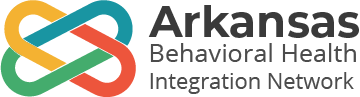 Meeting Minutes - Location:  ZoomDate:	February 1, 2024Time:	12:00-1:00	AttendanceJulie CarmanKim ShulerDavid JonesCaitlyn JohnsonChad O’Kane	Nicole PortrudeMiste TrentMary Beth RogersTisha DeenMichael KeckBrea StrongAgenda Items	Welcome/Updates/AnnouncementsCoCM Grant IntroductionCoCM Grant ReviewWebinar Highlight: Collaborative Care – Lessons Learned & Future DirectionsABHIN CoCM Webpage	Notes:It was the first Stakeholder’s meeting to be held at the new time, 12:00 – 1:00. This will be the new time going forward and will continue to be the 2nd Friday of every month.As we begin the new year, 2024 marks a major milestone for the Collaborative Care Model as we celebrate its 20th anniversary.  Here’s to 20 more years!! There was a brief introduction and overview of the Behavioral Health Integration Hub (BHI-Hub) grant project that was awarded to the Department of Human Services (DHS), which will help advance the behavioral health collaborative care model (CoCM) among rural and underserved Arkansans.DHS will partner with University of Arkansas Medical Sciences (UAMS), Boston Mountain Rural Health Clinics (BMRHC), Eastern Arkansas Family Medical Centers (EAFMC), and Arkansas Behavioral Health Integration Network (ABHIN).ABHIN’s role will help support, train, and facilitate the combined 36 primary care clinics of UAMS, BMRHC, & EAFMC as they implement integrated behavioral health.In addition to the monthly Stakeholder’s meeting, ABHIN will host a CoCM webpage (see link below) that will serve as a hub for Arkansas’s CoCM resources.ABHIN is hosting their 2nd Annual BHI Conference, April 11th in Little Rock. There will be national experts on behavioral health integration, substance misuse, and practice transformation. Registration is now open! (see link below)Common Spirit is working on implementing collaborative care models in the Arkansas market with support from Concert HealthThe AIMS Center is looking to connect with a pediatric clinic(s) that’s using the CoCM model and would be willing to speak on what they’re doing and how they’re doing it. If you or someone you know may be interested, please reach out to Kim. Important Date(s):Thursday, February 8th, 8:00 am:ABHIN Webinar: The BHI Collaborative – Establishing a Sustainable Path Forward for Equitable, Whole-person Care; Speaker: Chris Botts, American Medical AssociationFriday, February 9th, 12:00 – AR CoCM Community Stakeholders Monthly MeetingCoCM Resources:Webinar: Collaborative Care: Lessons Learned and Future DirectionsABHIN CoCM Training & Resource webpage2024 Behavioral Health Integration Conference: BHI website link, registration linkCultivating Connections – Strengthening Provider Collaboration in Behavioral Health Integration